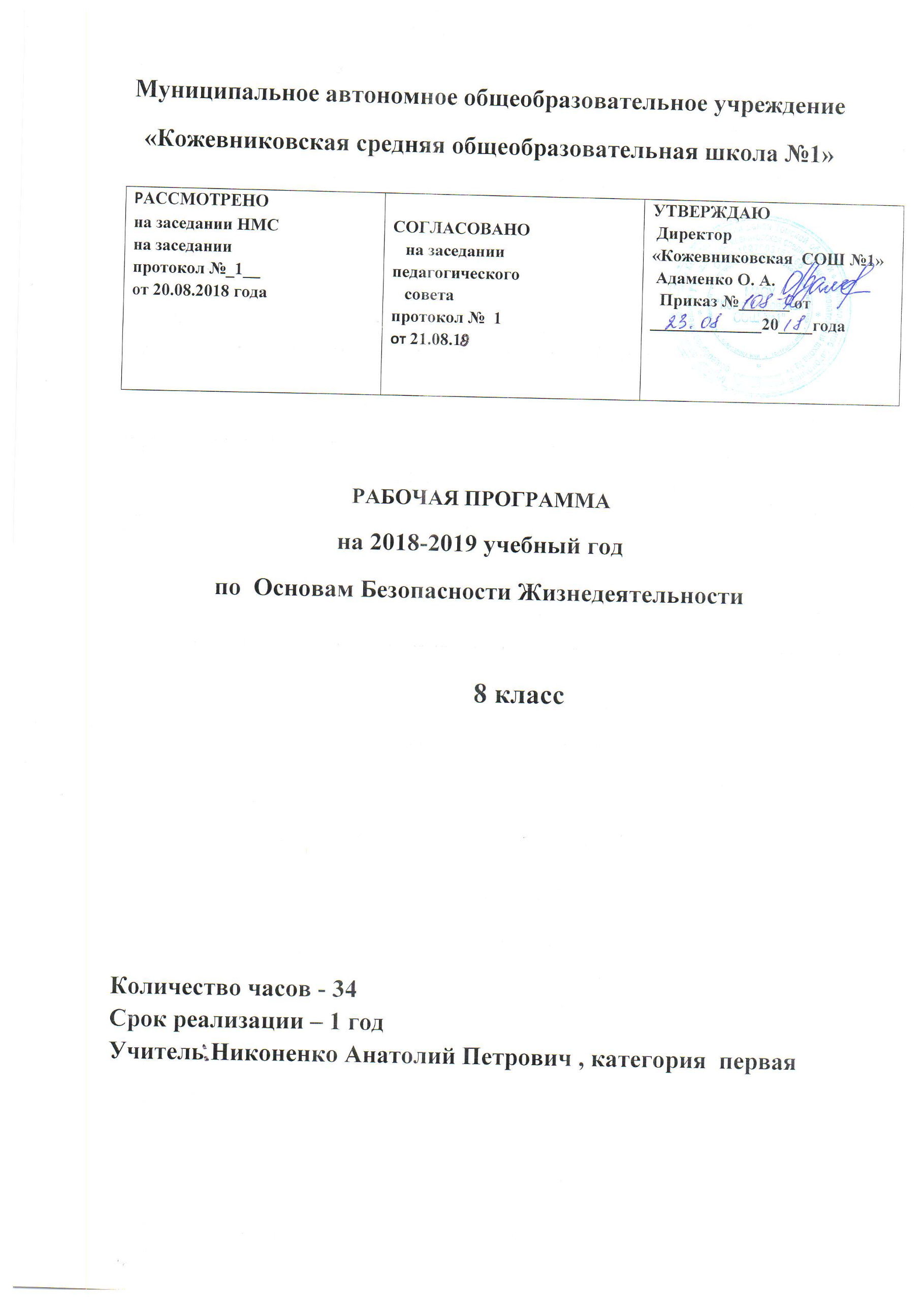 Пояснительная записка	Рабочая программа по Основам Безопасности Жизнедеятельности для 8-го класса составлена в соответствии с правовыми и нормативными документами:Федеральный Закон «Об образовании в Российской Федерации» (от 29.12. 2012 г. № 273-ФЗ);Федеральный Закон от 01.12.2007 г. № 309 (ред. от 23.07.2013 г.) «О внесении изменений в отдельные законодательные акты Российской Федерации в части изменения и структуры Государственного образовательного стандарта»;Приказ Минобразования России от 05.03.2004 г. № 1089 «Об утверждении федерального компонента государственных образовательных стандартов начального общего, основного общего и среднего (полного) общего образования»;Приказ Минобрнауки России от 31.03.2014 г. № 253 «Об утверждении федерального перечня учебников, рекомендуемых к использованию при реализации имеющих государственную аккредитацию образовательных программ начального общего, основного общего, среднего общего образования на 2014-2015 учебный год»;Приказ Минобразования России от 09.03.2004 г. № 1312 «Об утверждении федерального базисного учебного плана и примерных учебных планов для образовательных учреждений Российской Федерации, реализующих программы общего образования»;Приказ Министерства образования и науки Российской Федерации от 31 декабря 2015 г. № 1577 «О внесении изменений в федеральный государственный образовательный стандарт основного общего образования, утвержденный приказом Министерства образования и науки Российской Федерации от 17 декабря 2010 г. № 1897»;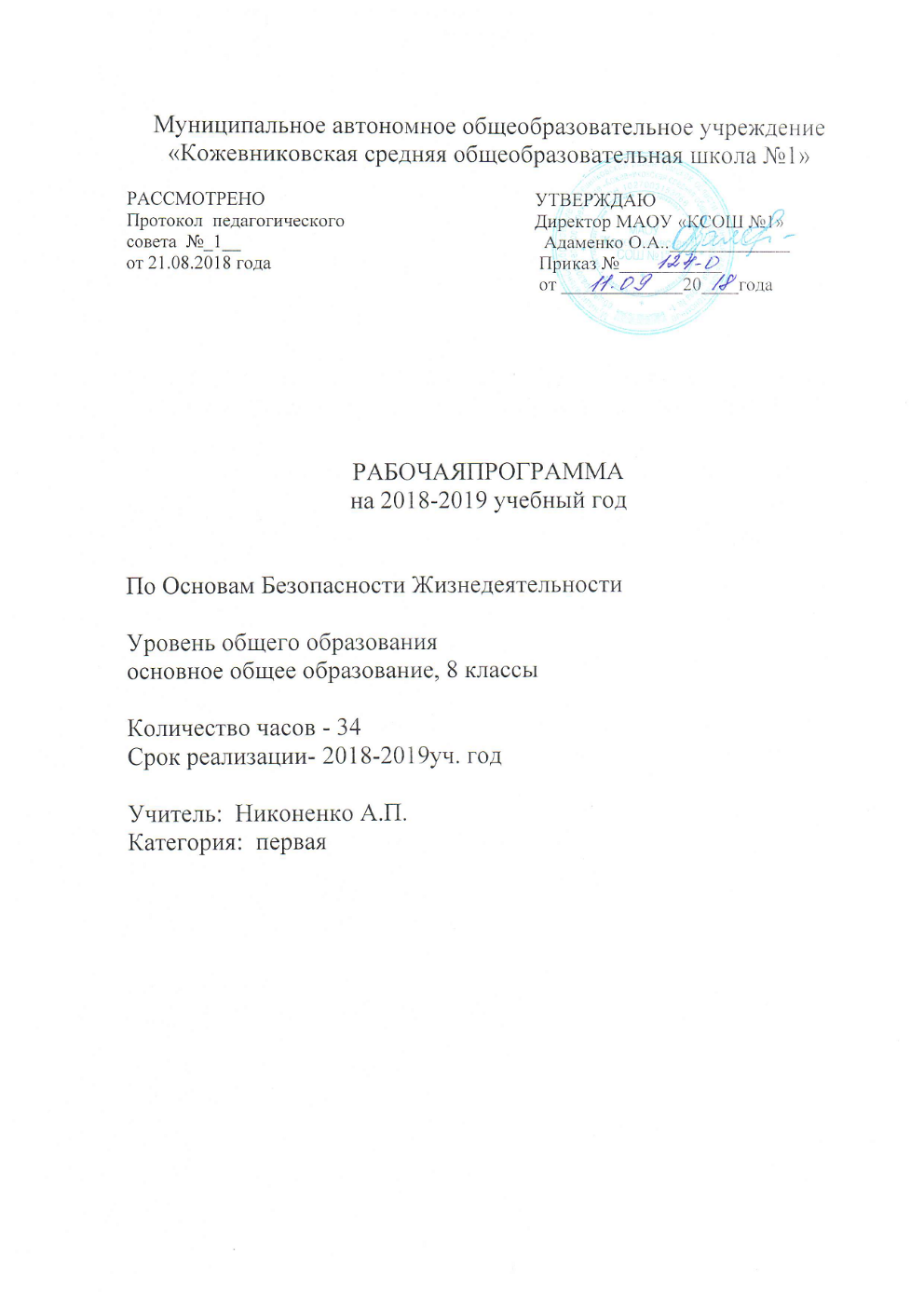 Приказ Министерства образования и науки Российской Федерации от 31 декабря 2015 г. № 1578 «О внесении изменений в федеральный государственный образовательный стандарт среднего общего образования, утвержденный приказом Министерства образования и науки Российской Федерации от 17 мая 2012 г. № 413»;Примерная программа по предмету Основы Безопасности Жизнедеятельности. УМК (автор)- учебник  М. П. Фролова, М.В.Юрьевой, В. П. Шолох под редакцией Ю.Л.Воробъева.Перечень задействованных учебников: Учебник  «Основы безопасности жизнедеятельности» для  класса общеобразовательных учреждений (авторы   - М. П. Фролов, В.П.Шолох, М.В.Юрьева, Б.И.Мишин  под ред. Ю. Л. Воробьёва.- Москва :АСТ : Астрель, 2013.Федеральный базисный план отводит 34 часа для образовательного изучения Основ безопасности жизнедеятельности  в 8 классе из расчёта  1 час в неделю.В соответствии с этим реализуется программа в объеме 34 часа.Цели: Курс «Основы безопасности жизнедеятельности» в основной общеобразовательной школе направлен на достижение следующих целей:освоение знаний о здоровом образе жизни; об опасных и чрезвычайных ситуациях и основах безопасного поведения при их возникновении; развитие качеств личности, необходимых для ведения здорового образа жизни, обеспечения безопасного поведения в опасных и чрезвычайных ситуациях; воспитание чувства ответственности за личную безопасность, ценностного отношения к своему здоровью и жизни; овладение умениями предвидеть потенциальные опасности и правильно действовать в случае их наступления, использовать средства индивидуальной и коллективной защиты, оказывать первую медицинскую помощь.Задачи: формирование у обучающихся безопасного поведения в повседневной жизни, в транспортной среде и в чрезвычайных ситуациях социального характера;-формирование индивидуальной системы здорового образа жизни;-воспитание чувства ответственности за личную безопасностьПланируемые результаты освоения учебного курса или предмета и система их оценки: Ожидаемый результат обучения  в общем виде может быть сформулирован как способность выпускников правильно действовать в опасных и чрезвычайных ситуациях социального, природного и техногенного характера. По завершении школьного образования у учащихся должны быть сформированы : - основы культуры личной и коллективной безопасности-  нравственно-этического мировоззрения, предусматривающего заботу о личной безопасности-  безопасности окружающих людей- создание благоприятных для жизни и деятельности условий среды обитания. К этому периоду ученик должен научиться: - рассматривать в качестве приоритета вопросы обеспечения безопасности жизнедеятельности. Формирование современной культуры безопасности жизнедеятельности на основе понимания необходимости защиты личности, общества и государства посредством осознания значимости безопасного поведения в условиях чрезвычайных ситуаций природного, техногенного и социального характера;-  формирование убеждения в необходимости безопасного и здорового образа жизни;- понимание личной и общественной значимости современной культуры безопасности жизнедеятельности;- понимание роли государства и действующего законодательства в обеспечении национальной безопасности и защиты населения от опасных и чрезвычайных ситуаций природного, техногенного и социального характера, в том числе от экстремизма и терроризма;- понимание необходимости подготовки граждан к военной службе;- формирование установки на здоровый образ жизни, исключающий употребление алкоголя, наркотиков, курение и нанесение иного вреда здоровью;- формирование анти экстремистской и антитеррористической личностной позиции;- понимание необходимости сохранения природы и окружающей среды для полноценной жизни человека;- знание основных опасных и чрезвычайных ситуаций природного, техногенного и социального характера, включая экстремизм и терроризм и их последствия для личности, общества и государства;- знание и умение применять правила безопасного поведения в условиях опасных и чрезвычайных ситуаций;Система оценки достижения планируемых результатов освоения основной образовательной программы основного общего и среднего общего образования предполагает комплексный подход к оценке результатов образования, позволяющий вести оценку достижения обучающимися всех трёх групп результатов образования: личностных, метапредметных и предметных.Система оценки предусматривает уровневый подход к содержанию оценки и инструментарию для оценки достижения планируемых результатов, а также к представлению и интерпретации результатов измерений.Одним из проявлений уровневого подхода является оценка индивидуальных образовательных достижений на основе «метода сложения», при котором фиксируется достижение уровня, необходимого для успешного продолжения образования и реально достигаемого большинством обучающихся, и его превышение, что позволяет выстраивать индивидуальные траектории движения с учётом зоны ближайшего развития, формировать положительную учебную и социальную мотивацию.Оценка предметных результатовОценка предметных результатов представляет собой оценку достижения обучающимся планируемых результатов по учебному предмету:способность к решению учебно-познавательных и учебно-практических задач, основанных на изучаемом учебном материале, с использованием способов действий, релевантных содержанию учебных предметов. предполагает выделение базового уровня достижений как точки отсчёта при построении всей системы оценки и организации индивидуальной работы с обучающимися.Базовый уровень достижений — уровень, который демонстрирует освоение учебных действий с опорной системой знаний в рамках диапазона (круга) выделенных задач. Овладение базовым уровнем является достаточным для продолжения обучения на следующей ступени образования, но не по профильному направлению. Достижению базового уровня соответствует отметка «удовлетворительно» (или отметка «3», отметка «зачтено»).Превышение базового уровня свидетельствует об усвоении опорной системы знаний на уровне осознанного произвольного овладения учебными действиями, а также о кругозоре, широте (или избирательности) интересов. Целесообразно выделить следующие два уровня, превышающие базовый:повышенный уровень достижения планируемых результатов, оценка «хорошо» (отметка «4»);высокий уровень достижения планируемых результатов, оценка «отлично» (отметка «5»).Повышенный и высокий уровни достижения отличаются по полноте освоения планируемых результатов, уровню овладения учебными действиями и сформированностью интересов к данной предметной области.Для описания подготовки обучающихся, уровень достижений которых ниже базового, целесообразно выделить также два уровня:пониженный уровень достижений, оценка «неудовлетворительно» (отметка «2»);низкий уровень достижений, оценка «плохо» (отметка «1»).Недостижение базового уровня (пониженный и низкий уровни достижений) фиксируется в зависимости от объёма и уровня освоенного и неосвоенного содержания предмета. Критерии и нормы оценки знаний, умений и навыков обучающихся по учебному предмету. 4. Система оценивания тестовых заданий:Отметка «2» – от 0 до 50 %Отметка «3» – от 51 % до 70 %Отметка «4» – от 71 % до 85 %Отметка «5» – от 86 % до 100 %5. и т.п.                          Особенности оценивания планируемых результатов                     Основным объектом системы оценки результатов выступают требования Стандарта, которые конкретизируются в планируемых результатах освоения обучающимися рабочей программы курса ОБЖ в 8 классе.            Превышение базового уровня свидетельствует об усвоении опорной системы знаний по курсу ОБЖ в 8-ом классе на уровне осознанного произвольного овладения учебными действиями, а также о кругозоре, широте (или избирательности) интересов. Повышенный и высокий уровни достижения отличаются по полноте освоения планируемых результатов, уровню овладения учебными действиями и сформированностью интересов к освоению курса основ безопасности жизнедеятельности.          Не достижение базового уровня (пониженный и низкий уровни достижений) фиксируется в зависимости от объема и уровня освоенного и неосвоенного содержания предмета ОБЖ согласно рабочей программе. Пониженный уровень достижений свидетельствует об отсутствии систематической базовой подготовки по курсу ОБЖ, о том, что учеником не освоено даже и половины планируемых результатов, которые осваивает большинство обучающихся; о том, что имеются значительные пробелы в знаниях по основам безопасности жизнедеятельности, дальнейшее обучение затруднено. При этом обучающийся может выполнять отдельные задания повышенного уровня. Данная группа обучающихся требует специальной диагностики затруднений в обучении, пробелов в системе знаний по курсу ОБЖ и оказании целенаправленной помощи в достижении базового уровня.         Низкий уровень освоения планируемых результатов свидетельствует о наличии только отдельных отрывочных фрагментарных знаний по основам безопасности жизнедеятельности, дальнейшее обучение практически невозможно. Учащиеся, которые демонстрируют низкий уровень достижений, требуют специальной помощи не только по предмету ОБЖ, но и по формированию мотивации к обучению, развитию интереса к изучаемой предметной области, пониманию значимости предмета для жизни и здоровья человека. Только наличие положительной мотивации может стать основой ликвидации пробелов в обучении для данной группы обучающихся.Оценка метапредметных результатовспособность и готовность к освоению систематических знаний, их самостоятельному пополнению, переносу и интеграции;способность к сотрудничеству и коммуникации;способность к решению личностно и социально значимых проблем и воплощению найденных решений в практику;способность и готовность к использованию ИКТ в целях обучения и развития;способность к самоорганизации, саморегуляции и рефлексии.Защита итогового проекта.Содержание учебного предметаКалендарно-тематическое планирование№урокаРазделы, темы Количество часов34 Разделы, темы Количество часов34 ОПАСНЫЕ И ЧРЕЗВЫЧАЙНЫЕ СИТУАЦИИ ТЕХНОГЕННОГО ХАРАКТЕРА. БЕЗОПАСНОСТЬ И ЗАЩИТА ЧЕЛОВЕКАГлава 1.  ОСНОВНЫЕ ВИДЫ И ПРИЧИНЫ ОПАСНЫХ СИТУАЦИЙ ТЕХНОГЕННОГО ХАРАКТЕРА31Аварии, катастрофы, чрезвычайные ситуации    техногенного характера12 1.2.  Источники чрезвычайных ситуаций                техногенного характера  и их последствия131.3  Основные причины и стадии развития         техногенных происшествий1               Глава 2. ПОЖАРЫ И ВЗРЫВЫ               Глава 2. ПОЖАРЫ И ВЗРЫВЫ542.1. Пожары152.2. Взрывы162.3.  Условия и причины возникновения пожаров и           взрывов172.4.   Последствия пожаров и взрывов18 2.5   Правила безопасного поведения при пожарах и           угрозе взрывов1Глава 3. АВАРИИ С ВЫБРОСОМ ОПАСНЫХ ХИМИЧЕСКИХ ВЕЩЕСТВГлава 3. АВАРИИ С ВЫБРОСОМ ОПАСНЫХ ХИМИЧЕСКИХ ВЕЩЕСТВ5 93.1. Опасные химические вещества и объекты11 03.2. Характеристика  АХОВ и их поражающих факторов1113.3.  Причины и последствия аварий на химически опасных объектах1123.4. Правила поведения и защитные меры при авариях на ХОО. 1133.5. Первая помощь пострадавшим от АХОВ1Глава4.  АВАРИИ С ВЫБРОСОМ РАДИОАКТИВНЫХ ВЕЩЕСТВГлава4.  АВАРИИ С ВЫБРОСОМ РАДИОАКТИВНЫХ ВЕЩЕСТВ 4144.1. Радиоактивность и радиационно-опасные объекты1154.2.  Ионизирующее излучение: природа, единицы измерения, биологические эффекты1164.3 Характеристика  очагов поражения при  радиационных авариях  и принципы защиты.  1174.4.  Правила поведения и действия населения при радиационных авариях и радиоактивном загрязнении местности.  1  Глава 5.         ГИДРОДИНАМИЧЕСКИЕ АВАРИИ  Глава 5.         ГИДРОДИНАМИЧЕСКИЕ АВАРИИ4 185.1. Гидродинамические аварии и гидротехнические сооружения1 195.2. Причины и виды гидродинамических аварий1 205.3.  Последствия гидродинамических аварий12 15.4.  Меры по защите населения от последствий гидродинамических аварий. Правила поведения при угрозе и во время гидродинамических аварий.1   Глава 6. НАРУШЕНИЕ ЭКОЛОГИЧЕСКОГО РАВНОВЕСИЯ   Глава 6. НАРУШЕНИЕ ЭКОЛОГИЧЕСКОГО РАВНОВЕСИЯ6226.1. Экология и экологическая безопасность1236.2. Биосфера и человек1246.3. Загрязнение атмосферы1256.4. Загрязнение почв1266.5. Загрязнение природных вод1276.6.  Предельно допустимые концентрации загрязняющих веществ.  Характеристика экологической обстановки в России1РАЗДЕЛ 11  ОПАСНЫЕ СИТУАЦИИ, ВОЗНИКАЮЩИЕ В ПОВСЕДНЕВНОЙ ЖИЗНИ, И ПРИЛА БЕЗОПАСНОГО ПОВЕДЕНИЯРАЗДЕЛ 11  ОПАСНЫЕ СИТУАЦИИ, ВОЗНИКАЮЩИЕ В ПОВСЕДНЕВНОЙ ЖИЗНИ, И ПРИЛА БЕЗОПАСНОГО ПОВЕДЕНИЯРАЗДЕЛ 11  ОПАСНЫЕ СИТУАЦИИ, ВОЗНИКАЮЩИЕ В ПОВСЕДНЕВНОЙ ЖИЗНИ, И ПРИЛА БЕЗОПАСНОГО ПОВЕДЕНИЯГлава 7    БЕЗОПАСНОЕ ПОВЕДЕНИЕ НА УЛИЦАХ И                  ДОРОГАХГлава 7    БЕЗОПАСНОЕ ПОВЕДЕНИЕ НА УЛИЦАХ И                  ДОРОГАХ7 287.1.  Правила для велосипедистов1 29 7.2. Мотовелосипед и мопед. Мотоцикл. Правила пользования и движения1 30 7.3. Водитель – главный участник движения1 31 7.4. Проезд перекрёстка1327.5. Экстремальные ситуации аварийного характераУметь правильно действовать в случае опасности.Принимать решения, объяснять свои действия, анализировать133Контроль знаний. Тестирование134Итоговый урок1№ уроковТемаКол-во часовФормы занятий (лекция, дискуссия, беседа, практ.или теор.занятие, нестандартный урок)ДатаДата№ уроковТемаКол-во часовФормы занятий (лекция, дискуссия, беседа, практ.или теор.занятие, нестандартный урок)ПланФактВведение. Раздел I. Опасные и чрезвычайные ситуации техногенного характера. Безопасность и защита человекаВведение. Раздел I. Опасные и чрезвычайные ситуации техногенного характера. Безопасность и защита человекаВведение. Раздел I. Опасные и чрезвычайные ситуации техногенного характера. Безопасность и защита человекаВведение. Раздел I. Опасные и чрезвычайные ситуации техногенного характера. Безопасность и защита человекаВведение. Раздел I. Опасные и чрезвычайные ситуации техногенного характера. Безопасность и защита человекаВведение. Раздел I. Опасные и чрезвычайные ситуации техногенного характера. Безопасность и защита человекаГлава 1 основные виды и причины опасных  ситуаций техногенного  характера Глава 1 основные виды и причины опасных  ситуаций техногенного  характера Глава 1 основные виды и причины опасных  ситуаций техногенного  характера Глава 1 основные виды и причины опасных  ситуаций техногенного  характера Глава 1 основные виды и причины опасных  ситуаций техногенного  характера Глава 1 основные виды и причины опасных  ситуаций техногенного  характера 1Аварии, катастрофы, чрезвычайные ситуации техногенного характера 1Урок- лекция1-ая учебная неделя2Источники чрезвычайных ситуаций техногенного характера и их источники1Комбинированный урок2-ая учебная неделя3Основные причины и стадии развития техногенных происшествий. Обобщающий урок.1Комбинированный урок3-я учебная неделяГлава 2 Пожары и взрывыГлава 2 Пожары и взрывыГлава 2 Пожары и взрывыГлава 2 Пожары и взрывыГлава 2 Пожары и взрывыГлава 2 Пожары и взрывы4Пожары1Урок- лекция4-ая учебная неделя5Взрывы1Комбинированный урок5-ая учебная неделя6Условия и причины возникновения пожаров и взрывов1Комбинированный урок6-ая учебная неделя7Последствия пожаров и взрывов1Комбинированный урок7-ая учебная неделя8Правила безопасного поведения при пожарах и угрозе взрывовТестовая работа.1Обобщающий урок8-ая учебная неделяГлава 3 Аварии с выбросом опасных химических веществГлава 3 Аварии с выбросом опасных химических веществГлава 3 Аварии с выбросом опасных химических веществГлава 3 Аварии с выбросом опасных химических веществГлава 3 Аварии с выбросом опасных химических веществГлава 3 Аварии с выбросом опасных химических веществ9 Опасные химические вещества и объекты1Урок- лекция9-ая учебная неделя10Характеристика ахов и их поражающих факторов1Комбинированный урок10-ая учебная неделя11 Причины и последствия аварий на химически опасных объектах 1Комбинированный урок11-ая учебная неделя12Правила поведения и защитные меры при авариях на ХОО1Комбинированный урок12-ая учебная неделя13Первая помощь пострадавшим от АХОВ контрольная работа (тест)1Практическое занятие. Обобщающий урок13-ая учебная неделяГлава 4 Аварии с выбросом радиоактивных веществГлава 4 Аварии с выбросом радиоактивных веществГлава 4 Аварии с выбросом радиоактивных веществГлава 4 Аварии с выбросом радиоактивных веществГлава 4 Аварии с выбросом радиоактивных веществГлава 4 Аварии с выбросом радиоактивных веществ14Радиоактивность и радиационные опасные объекты1Урок- лекция14-ая учебная неделя15Ионизирующее излучение: природа, единицы измерения, биологические эффекты1Комбинированный урок15-ая учебная неделя16Характеристика очагов поражения при радиационных авариях и принципы защиты1Комбинированный урок16-ая учебная неделя17Правила поведения и действия населения при радиационных авариях и радиоактивном загрязнении местности1Обобщающий урок17-ая учебная неделяГлава 5  Гидродинамические аварииГлава 5  Гидродинамические аварииГлава 5  Гидродинамические аварииГлава 5  Гидродинамические аварииГлава 5  Гидродинамические аварииГлава 5  Гидродинамические аварии18Гидродинамические аварии и гидродинамические сооружения 1Урок- лекция18-ая учебная неделя19Последствия гидродинамических аварий1Комбинированный урок19-ая учебная неделя20Меры по защите населения от последствий гидродинамических аварий. Правила поведения при угрозе и во время гидродинамических аварийКонтрольная работа (тест)1Обобщающий урок20-ая учебная неделяГлава 6 Нарушения экологического равновесияГлава 6 Нарушения экологического равновесияГлава 6 Нарушения экологического равновесияГлава 6 Нарушения экологического равновесияГлава 6 Нарушения экологического равновесияГлава 6 Нарушения экологического равновесия21Экология и экологическая безопасность1Урок- лекция21-ая учебная неделя22Биосфера и человек1Комбинированный урок22-ая учебная неделя23Загрязнение атмосферы1Комбинированный урок23-я учебная неделя24Загрязнения почв1Комбинированный урок24-ая учебная неделя25Загрязнения природных вод1Комбинированный урок25-ая учебная неделя26Предельно допустимые концентрации загрязняющих веществ. Характеристика экологической обстановки в России1Комбинированный урок26-ая учебная неделя27Контрольная работа по теме:Опасные и чрезвычайные ситуации техногенного характера. Безопасность и защита человекаОбобщающий урок27-ая учебная неделяРаздел II. Опасные ситуации, возникающие в повседневной жизни, и правила безопасного поведенияРаздел II. Опасные ситуации, возникающие в повседневной жизни, и правила безопасного поведенияРаздел II. Опасные ситуации, возникающие в повседневной жизни, и правила безопасного поведенияРаздел II. Опасные ситуации, возникающие в повседневной жизни, и правила безопасного поведенияРаздел II. Опасные ситуации, возникающие в повседневной жизни, и правила безопасного поведенияРаздел II. Опасные ситуации, возникающие в повседневной жизни, и правила безопасного поведенияГлава 7 Безопасное поведение на улицах и дорогахГлава 7 Безопасное поведение на улицах и дорогахГлава 7 Безопасное поведение на улицах и дорогахГлава 7 Безопасное поведение на улицах и дорогахГлава 7 Безопасное поведение на улицах и дорогахГлава 7 Безопасное поведение на улицах и дорогах28Правила для велосипедистов.1Комбинированный урок28-ая учебная неделя29Мотовелосипед и мопед. Мотоцикл. Правила пользования и движения.1Комбинированный урок29-ая учебная неделя30Водитель – главный участник дорожного движения1Комбинированный урок30-ая учебная неделя31Проезд перекрёстка1Комбинированный урок31-ая учебная неделя32Экстремальные ситуации аварийного характера1Практическое занятие.32-ая учебная неделя33контрольная работа  по теме: Опасные ситуации, возникающие в повседневной жизни, и правила безопасного поведения1Комбинированный урок33-я учебная неделя34  Обобщающий урок Закрепление изученного.1Обобщающий урок34-ая учебная неделяИтого:                                                                                                                                                                      34 часаИтого:                                                                                                                                                                      34 часаИтого:                                                                                                                                                                      34 часаИтого:                                                                                                                                                                      34 часаИтого:                                                                                                                                                                      34 часа